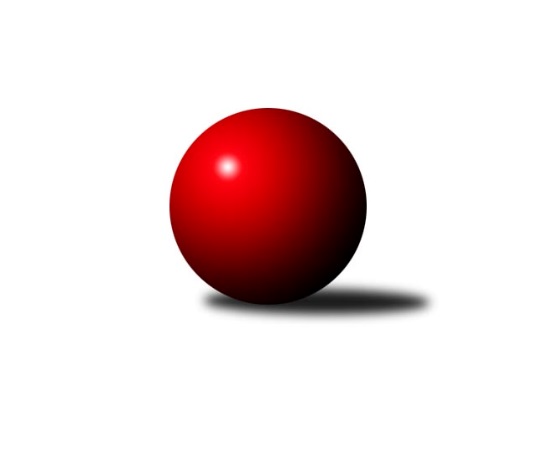 Č.12Ročník 2015/2016	26.5.2024 2. KLZ B 2015/2016Statistika 12. kolaTabulka družstev:		družstvo	záp	výh	rem	proh	skore	sety	průměr	body	plné	dorážka	chyby	1.	TJ Sokol Husovice	12	9	2	1	66.5 : 29.5 	(167.5 : 120.5)	3138	20	2124	1014	35.7	2.	TJ Rostex Vyškov ˝A˝	12	7	3	2	56.0 : 40.0 	(150.5 : 137.5)	3110	17	2110	1000	40.8	3.	HKK Olomouc ˝B˝	12	8	1	3	53.5 : 42.5 	(141.5 : 146.5)	3088	17	2120	967	41.6	4.	KK Mor.Slávia Brno	12	7	0	5	55.5 : 40.5 	(152.5 : 135.5)	3089	14	2102	988	39.3	5.	TJ Sokol Vracov	12	6	1	5	48.5 : 47.5 	(150.5 : 137.5)	3082	13	2114	968	44.5	6.	TJ Spartak Pelhřimov	12	5	1	6	51.0 : 45.0 	(154.0 : 134.0)	3064	11	2096	968	45.3	7.	TJ Jiskra Nová Bystřice	12	5	1	6	47.0 : 49.0 	(142.5 : 145.5)	3047	11	2099	948	45.2	8.	KK PSJ Jihlava	12	4	0	8	39.5 : 56.5 	(134.5 : 153.5)	3004	8	2095	909	54.4	9.	TJ Sokol KARE Luhačovice ˝B˝	12	2	3	7	37.5 : 58.5 	(134.0 : 154.0)	3038	7	2090	948	42.8	10.	KK Vyškov˝B˝	12	1	0	11	25.0 : 71.0 	(112.5 : 175.5)	2946	2	2029	917	60.8Tabulka doma:		družstvo	záp	výh	rem	proh	skore	sety	průměr	body	maximum	minimum	1.	TJ Sokol Husovice	6	6	0	0	38.5 : 9.5 	(86.0 : 58.0)	3160	12	3185	3112	2.	KK Mor.Slávia Brno	6	5	0	1	34.5 : 13.5 	(84.5 : 59.5)	3112	10	3181	3060	3.	TJ Rostex Vyškov ˝A˝	6	4	2	0	30.0 : 18.0 	(74.5 : 69.5)	3057	10	3159	2980	4.	TJ Sokol Vracov	6	4	1	1	30.0 : 18.0 	(85.5 : 58.5)	3091	9	3190	2946	5.	HKK Olomouc ˝B˝	6	4	1	1	27.0 : 21.0 	(75.0 : 69.0)	3171	9	3215	3097	6.	TJ Jiskra Nová Bystřice	6	3	1	2	28.0 : 20.0 	(77.0 : 67.0)	3087	7	3162	3026	7.	TJ Spartak Pelhřimov	6	3	0	3	27.0 : 21.0 	(76.0 : 68.0)	3070	6	3173	2951	8.	KK PSJ Jihlava	6	3	0	3	25.0 : 23.0 	(75.0 : 69.0)	3071	6	3123	2978	9.	TJ Sokol KARE Luhačovice ˝B˝	6	2	1	3	24.5 : 23.5 	(72.0 : 72.0)	3128	5	3261	3077	10.	KK Vyškov˝B˝	6	1	0	5	14.0 : 34.0 	(61.0 : 83.0)	2972	2	3102	2916Tabulka venku:		družstvo	záp	výh	rem	proh	skore	sety	průměr	body	maximum	minimum	1.	TJ Sokol Husovice	6	3	2	1	28.0 : 20.0 	(81.5 : 62.5)	3134	8	3250	3092	2.	HKK Olomouc ˝B˝	6	4	0	2	26.5 : 21.5 	(66.5 : 77.5)	3074	8	3188	2866	3.	TJ Rostex Vyškov ˝A˝	6	3	1	2	26.0 : 22.0 	(76.0 : 68.0)	3110	7	3216	3038	4.	TJ Spartak Pelhřimov	6	2	1	3	24.0 : 24.0 	(78.0 : 66.0)	3063	5	3171	2995	5.	KK Mor.Slávia Brno	6	2	0	4	21.0 : 27.0 	(68.0 : 76.0)	3086	4	3184	2996	6.	TJ Jiskra Nová Bystřice	6	2	0	4	19.0 : 29.0 	(65.5 : 78.5)	3039	4	3099	2984	7.	TJ Sokol Vracov	6	2	0	4	18.5 : 29.5 	(65.0 : 79.0)	3080	4	3235	2962	8.	KK PSJ Jihlava	6	1	0	5	14.5 : 33.5 	(59.5 : 84.5)	2993	2	3094	2954	9.	TJ Sokol KARE Luhačovice ˝B˝	6	0	2	4	13.0 : 35.0 	(62.0 : 82.0)	3024	2	3060	2938	10.	KK Vyškov˝B˝	6	0	0	6	11.0 : 37.0 	(51.5 : 92.5)	2946	0	3061	2812Tabulka podzimní části:		družstvo	záp	výh	rem	proh	skore	sety	průměr	body	doma	venku	1.	TJ Sokol Husovice	9	6	2	1	49.5 : 22.5 	(125.5 : 90.5)	3120	14 	5 	0 	0 	1 	2 	1	2.	TJ Rostex Vyškov ˝A˝	9	6	2	1	44.0 : 28.0 	(116.5 : 99.5)	3130	14 	3 	1 	0 	3 	1 	1	3.	HKK Olomouc ˝B˝	9	6	1	2	40.5 : 31.5 	(103.0 : 113.0)	3072	13 	3 	1 	0 	3 	0 	2	4.	KK Mor.Slávia Brno	9	5	0	4	40.5 : 31.5 	(118.0 : 98.0)	3088	10 	3 	0 	1 	2 	0 	3	5.	TJ Sokol Vracov	9	4	1	4	31.5 : 40.5 	(108.5 : 107.5)	3080	9 	2 	1 	1 	2 	0 	3	6.	KK PSJ Jihlava	9	4	0	5	35.5 : 36.5 	(104.5 : 111.5)	2995	8 	3 	0 	2 	1 	0 	3	7.	TJ Spartak Pelhřimov	9	3	1	5	36.0 : 36.0 	(110.5 : 105.5)	3052	7 	2 	0 	3 	1 	1 	2	8.	TJ Jiskra Nová Bystřice	9	3	1	5	31.0 : 41.0 	(102.5 : 113.5)	3037	7 	2 	1 	1 	1 	0 	4	9.	TJ Sokol KARE Luhačovice ˝B˝	9	2	2	5	31.5 : 40.5 	(104.5 : 111.5)	3040	6 	2 	1 	2 	0 	1 	3	10.	KK Vyškov˝B˝	9	1	0	8	20.0 : 52.0 	(86.5 : 129.5)	2954	2 	1 	0 	4 	0 	0 	4Tabulka jarní části:		družstvo	záp	výh	rem	proh	skore	sety	průměr	body	doma	venku	1.	TJ Sokol Husovice	3	3	0	0	17.0 : 7.0 	(42.0 : 30.0)	3157	6 	1 	0 	0 	2 	0 	0 	2.	TJ Sokol Vracov	3	2	0	1	17.0 : 7.0 	(42.0 : 30.0)	3105	4 	2 	0 	0 	0 	0 	1 	3.	TJ Jiskra Nová Bystřice	3	2	0	1	16.0 : 8.0 	(40.0 : 32.0)	3097	4 	1 	0 	1 	1 	0 	0 	4.	TJ Spartak Pelhřimov	3	2	0	1	15.0 : 9.0 	(43.5 : 28.5)	3113	4 	1 	0 	0 	1 	0 	1 	5.	KK Mor.Slávia Brno	3	2	0	1	15.0 : 9.0 	(34.5 : 37.5)	3112	4 	2 	0 	0 	0 	0 	1 	6.	HKK Olomouc ˝B˝	3	2	0	1	13.0 : 11.0 	(38.5 : 33.5)	3176	4 	1 	0 	1 	1 	0 	0 	7.	TJ Rostex Vyškov ˝A˝	3	1	1	1	12.0 : 12.0 	(34.0 : 38.0)	3012	3 	1 	1 	0 	0 	0 	1 	8.	TJ Sokol KARE Luhačovice ˝B˝	3	0	1	2	6.0 : 18.0 	(29.5 : 42.5)	3060	1 	0 	0 	1 	0 	1 	1 	9.	KK Vyškov˝B˝	3	0	0	3	5.0 : 19.0 	(26.0 : 46.0)	2936	0 	0 	0 	1 	0 	0 	2 	10.	KK PSJ Jihlava	3	0	0	3	4.0 : 20.0 	(30.0 : 42.0)	3026	0 	0 	0 	1 	0 	0 	2 Zisk bodů pro družstvo:		jméno hráče	družstvo	body	zápasy	v %	dílčí body	sety	v %	1.	Mariana Kreuzingerová 	TJ Sokol Vracov 	11	/	12	(92%)	38	/	48	(79%)	2.	Jana Vejmolová 	TJ Rostex Vyškov ˝A˝ 	10	/	12	(83%)	32.5	/	48	(68%)	3.	Lucie Oriňáková 	TJ Sokol Husovice 	9.5	/	10	(95%)	29.5	/	40	(74%)	4.	Veronika Baudyšová 	TJ Jiskra Nová Bystřice 	9	/	11	(82%)	32	/	44	(73%)	5.	Lenka Kričinská 	KK Mor.Slávia Brno 	9	/	11	(82%)	28.5	/	44	(65%)	6.	Monika Anderová 	TJ Rostex Vyškov ˝A˝ 	9	/	11	(82%)	27	/	44	(61%)	7.	Kristýna Dúšková 	KK PSJ Jihlava 	8	/	10	(80%)	28	/	40	(70%)	8.	Hana Beranová 	TJ Sokol Vracov 	8	/	10	(80%)	26.5	/	40	(66%)	9.	Lenka Wognitschová 	TJ Rostex Vyškov ˝A˝ 	8	/	12	(67%)	32.5	/	48	(68%)	10.	Petra Skotáková 	TJ Spartak Pelhřimov 	8	/	12	(67%)	30	/	48	(63%)	11.	Jaroslava Havranová 	HKK Olomouc ˝B˝ 	8	/	12	(67%)	27.5	/	48	(57%)	12.	Pavlína Březinová 	KK Mor.Slávia Brno 	8	/	13	(62%)	28.5	/	52	(55%)	13.	Michaela Slavětínská 	KK Mor.Slávia Brno 	7.5	/	12	(63%)	24.5	/	48	(51%)	14.	Anna Mašláňová 	TJ Sokol Husovice 	7	/	8	(88%)	21	/	32	(66%)	15.	Iva Molová 	TJ Jiskra Nová Bystřice 	7	/	10	(70%)	25	/	40	(63%)	16.	Jozefina Vytisková 	TJ Spartak Pelhřimov 	7	/	10	(70%)	23	/	40	(58%)	17.	Silvie Vaňková 	HKK Olomouc ˝B˝ 	7	/	11	(64%)	29.5	/	44	(67%)	18.	Radka Budošová 	TJ Jiskra Nová Bystřice 	7	/	11	(64%)	26.5	/	44	(60%)	19.	Ludmila Landkamerová 	TJ Spartak Pelhřimov 	7	/	11	(64%)	22	/	44	(50%)	20.	Ivana Pitronová 	TJ Sokol Husovice 	6	/	7	(86%)	18	/	28	(64%)	21.	Monika Hubíková 	TJ Sokol KARE Luhačovice ˝B˝ 	6	/	7	(86%)	17.5	/	28	(63%)	22.	Eliška Kubáčková 	TJ Sokol Husovice 	6	/	8	(75%)	22.5	/	32	(70%)	23.	Jana Kurialová 	KK Vyškov˝B˝ 	6	/	8	(75%)	20	/	32	(63%)	24.	Štěpánka Vytisková 	TJ Spartak Pelhřimov 	6	/	9	(67%)	23.5	/	36	(65%)	25.	Lenka Menšíková 	TJ Sokol KARE Luhačovice ˝B˝ 	6	/	11	(55%)	25.5	/	44	(58%)	26.	Jitka Usnulová 	KK Vyškov˝B˝ 	6	/	12	(50%)	24	/	48	(50%)	27.	Romana Sedlářová 	KK Mor.Slávia Brno 	6	/	12	(50%)	23.5	/	48	(49%)	28.	Zdenka Svobodová 	TJ Sokol KARE Luhačovice ˝B˝ 	6	/	12	(50%)	21.5	/	48	(45%)	29.	Hana Malíšková 	HKK Olomouc ˝B˝ 	5.5	/	11	(50%)	18	/	44	(41%)	30.	Lucie Kelpenčevová 	TJ Sokol Husovice 	5	/	9	(56%)	19	/	36	(53%)	31.	Andrea Tatoušková 	HKK Olomouc ˝B˝ 	5	/	9	(56%)	18.5	/	36	(51%)	32.	Aneta Kusiová 	TJ Spartak Pelhřimov 	5	/	10	(50%)	18	/	40	(45%)	33.	Markéta Gabrhelová 	TJ Sokol Husovice 	5	/	10	(50%)	17	/	40	(43%)	34.	Marie Chmelíková 	HKK Olomouc ˝B˝ 	5	/	11	(45%)	20.5	/	44	(47%)	35.	Ludmila Pančochová 	TJ Sokol KARE Luhačovice ˝B˝ 	5	/	12	(42%)	25.5	/	48	(53%)	36.	Eva Rosendorfská 	KK PSJ Jihlava 	5	/	12	(42%)	25.5	/	48	(53%)	37.	Simona Matulová 	KK PSJ Jihlava 	4.5	/	10	(45%)	17.5	/	40	(44%)	38.	Veronika Štáblová 	TJ Sokol Husovice 	4	/	5	(80%)	9	/	20	(45%)	39.	Monika Rusňáková 	KK Mor.Slávia Brno 	4	/	7	(57%)	17	/	28	(61%)	40.	Simona Černušková 	TJ Spartak Pelhřimov 	4	/	8	(50%)	16.5	/	32	(52%)	41.	Zuzana Štěrbová 	TJ Rostex Vyškov ˝A˝ 	4	/	9	(44%)	14	/	36	(39%)	42.	Monika Pšenková 	TJ Sokol Husovice 	4	/	10	(40%)	22.5	/	40	(56%)	43.	Denisa Hamplová 	HKK Olomouc ˝B˝ 	4	/	10	(40%)	17	/	40	(43%)	44.	Jitka Žáčková 	KK Mor.Slávia Brno 	4	/	11	(36%)	21	/	44	(48%)	45.	Milana Alánová 	KK Vyškov˝B˝ 	4	/	11	(36%)	19.5	/	44	(44%)	46.	Šárka Vacková 	KK PSJ Jihlava 	4	/	11	(36%)	19	/	44	(43%)	47.	Jana Mačudová 	TJ Sokol Vracov 	4	/	11	(36%)	17	/	44	(39%)	48.	Martina Šupálková 	TJ Sokol Vracov 	4	/	12	(33%)	24	/	48	(50%)	49.	Lucie Vrecková 	TJ Jiskra Nová Bystřice 	4	/	12	(33%)	18	/	48	(38%)	50.	Monika Niklová 	TJ Sokol Vracov 	3.5	/	9	(39%)	16	/	36	(44%)	51.	Andrea Katriňáková 	TJ Sokol KARE Luhačovice ˝B˝ 	3.5	/	10	(35%)	18	/	40	(45%)	52.	Michaela Běhounová 	TJ Jiskra Nová Bystřice 	3	/	5	(60%)	9.5	/	20	(48%)	53.	Monika Tilšerová 	TJ Rostex Vyškov ˝A˝ 	3	/	7	(43%)	13	/	28	(46%)	54.	Pavla Fialová 	TJ Rostex Vyškov ˝A˝ 	3	/	8	(38%)	14.5	/	32	(45%)	55.	Ivana Wagnerová 	KK Vyškov˝B˝ 	3	/	8	(38%)	14.5	/	32	(45%)	56.	Kateřina Carnová 	TJ Spartak Pelhřimov 	3	/	8	(38%)	14	/	32	(44%)	57.	Eva Dušek 	KK PSJ Jihlava 	3	/	9	(33%)	15	/	36	(42%)	58.	Dana Fišerová 	KK PSJ Jihlava 	3	/	10	(30%)	14	/	40	(35%)	59.	Gabriela Filakovská 	TJ Jiskra Nová Bystřice 	2	/	4	(50%)	10	/	16	(63%)	60.	Petra Dočkalová 	KK PSJ Jihlava 	2	/	4	(50%)	7	/	16	(44%)	61.	Veronika Brychtová 	KK PSJ Jihlava 	2	/	5	(40%)	8.5	/	20	(43%)	62.	Martina Miškeříková 	TJ Sokol Vracov 	2	/	6	(33%)	9.5	/	24	(40%)	63.	Ludmila Tomiczková 	KK Vyškov˝B˝ 	2	/	7	(29%)	9.5	/	28	(34%)	64.	Eva Kadrnožková 	TJ Jiskra Nová Bystřice 	2	/	8	(25%)	11	/	32	(34%)	65.	Veronika Pýchová 	TJ Jiskra Nová Bystřice 	2	/	9	(22%)	9.5	/	36	(26%)	66.	Jana Kovářová 	KK Vyškov˝B˝ 	2	/	12	(17%)	19	/	48	(40%)	67.	Michaela Kouřilová 	TJ Rostex Vyškov ˝A˝ 	1	/	1	(100%)	3	/	4	(75%)	68.	Michaela Šimková 	KK Mor.Slávia Brno 	1	/	1	(100%)	2	/	4	(50%)	69.	Ivana Pešková 	KK Mor.Slávia Brno 	1	/	1	(100%)	2	/	4	(50%)	70.	Jana Vránková 	KK Mor.Slávia Brno 	1	/	2	(50%)	4.5	/	8	(56%)	71.	Zdena Vytisková 	TJ Spartak Pelhřimov 	1	/	2	(50%)	4	/	8	(50%)	72.	Hana Kropáčová 	HKK Olomouc ˝B˝ 	1	/	3	(33%)	5.5	/	12	(46%)	73.	Marta Beranová 	TJ Sokol Vracov 	1	/	3	(33%)	5.5	/	12	(46%)	74.	Veronika Presová 	TJ Sokol Vracov 	1	/	5	(20%)	9	/	20	(45%)	75.	Lucie Trávníčková 	TJ Rostex Vyškov ˝A˝ 	1	/	5	(20%)	5.5	/	20	(28%)	76.	Hana Konečná 	TJ Sokol KARE Luhačovice ˝B˝ 	1	/	6	(17%)	9	/	24	(38%)	77.	Denisa Martináková 	TJ Sokol Vracov 	0	/	1	(0%)	2	/	4	(50%)	78.	Lucie Smrčková 	TJ Spartak Pelhřimov 	0	/	1	(0%)	2	/	4	(50%)	79.	Alena Machalíčková 	HKK Olomouc ˝B˝ 	0	/	1	(0%)	1	/	4	(25%)	80.	Dagamar Králová 	TJ Jiskra Nová Bystřice 	0	/	1	(0%)	0	/	4	(0%)	81.	Karolína Derahová 	KK PSJ Jihlava 	0	/	1	(0%)	0	/	4	(0%)	82.	Veronika Kaiserová 	TJ Sokol Vracov 	0	/	1	(0%)	0	/	4	(0%)	83.	Daniela Kordulová 	TJ Sokol Vracov 	0	/	2	(0%)	3	/	8	(38%)	84.	Jana Mikulcová 	TJ Sokol KARE Luhačovice ˝B˝ 	0	/	2	(0%)	2	/	8	(25%)	85.	Helena Konečná 	TJ Sokol KARE Luhačovice ˝B˝ 	0	/	2	(0%)	2	/	8	(25%)	86.	Lea Olšáková 	KK Mor.Slávia Brno 	0	/	2	(0%)	1	/	8	(13%)	87.	Kateřina Bajerová 	HKK Olomouc ˝B˝ 	0	/	3	(0%)	2	/	12	(17%)	88.	Radka Suchomelová 	KK Vyškov˝B˝ 	0	/	3	(0%)	1	/	12	(8%)	89.	Alena Kupčíková 	TJ Rostex Vyškov ˝A˝ 	0	/	5	(0%)	3.5	/	20	(18%)	90.	Hana Krajíčková 	TJ Sokol KARE Luhačovice ˝B˝ 	0	/	9	(0%)	11	/	36	(31%)	91.	Běla Omastová 	KK Vyškov˝B˝ 	0	/	9	(0%)	4	/	36	(11%)Průměry na kuželnách:		kuželna	průměr	plné	dorážka	chyby	výkon na hráče	1.	HKK Olomouc, 1-8	3135	2130	1004	45.0	(522.6)	2.	TJ Sokol Luhačovice, 1-4	3116	2124	992	37.0	(519.4)	3.	TJ Sokol Husovice, 1-4	3100	2111	988	40.8	(516.7)	4.	Pelhřimov, 1-4	3073	2101	972	44.0	(512.3)	5.	KK MS Brno, 1-4	3073	2105	967	41.5	(512.2)	6.	KK PSJ Jihlava, 1-4	3061	2115	945	50.6	(510.3)	7.	TJ Sokol Vracov, 1-6	3058	2096	961	42.3	(509.7)	8.	TJ Jiskra Nová Bystřice, 1-4	3055	2102	953	48.5	(509.3)	9.	KK Vyškov, 1-4	3026	2092	933	50.4	(504.3)Nejlepší výkony na kuželnách:HKK Olomouc, 1-8TJ Sokol Husovice	3250	10. kolo	Silvie Vaňková 	HKK Olomouc ˝B˝	591	10. koloHKK Olomouc ˝B˝	3215	7. kolo	Anna Mašláňová 	TJ Sokol Husovice	583	10. koloHKK Olomouc ˝B˝	3198	5. kolo	Marie Chmelíková 	HKK Olomouc ˝B˝	580	5. koloHKK Olomouc ˝B˝	3186	10. kolo	Pavla Fialová 	TJ Rostex Vyškov ˝A˝	578	5. koloHKK Olomouc ˝B˝	3177	9. kolo	Jaroslava Havranová 	HKK Olomouc ˝B˝	577	10. koloTJ Rostex Vyškov ˝A˝	3169	5. kolo	Ivana Wagnerová 	KK Vyškov˝B˝	577	9. koloHKK Olomouc ˝B˝	3153	12. kolo	Marie Chmelíková 	HKK Olomouc ˝B˝	576	9. koloTJ Spartak Pelhřimov	3117	7. kolo	Silvie Vaňková 	HKK Olomouc ˝B˝	574	7. koloHKK Olomouc ˝B˝	3097	2. kolo	Mariana Kreuzingerová 	TJ Sokol Vracov	574	12. koloTJ Sokol Vracov	3068	12. kolo	Silvie Vaňková 	HKK Olomouc ˝B˝	572	2. koloTJ Sokol Luhačovice, 1-4TJ Sokol KARE Luhačovice ˝B˝	3261	9. kolo	Silvie Vaňková 	HKK Olomouc ˝B˝	591	11. koloKK Mor.Slávia Brno	3184	9. kolo	Zdenka Svobodová 	TJ Sokol KARE Luhačovice ˝B˝	585	7. koloHKK Olomouc ˝B˝	3183	11. kolo	Pavlína Březinová 	KK Mor.Slávia Brno	581	9. koloTJ Sokol KARE Luhačovice ˝B˝	3168	7. kolo	Michaela Slavětínská 	KK Mor.Slávia Brno	566	9. koloTJ Rostex Vyškov ˝A˝	3116	3. kolo	Ludmila Pančochová 	TJ Sokol KARE Luhačovice ˝B˝	559	9. koloTJ Sokol Vracov	3114	1. kolo	Monika Anderová 	TJ Rostex Vyškov ˝A˝	559	3. koloTJ Sokol KARE Luhačovice ˝B˝	3104	11. kolo	Ludmila Pančochová 	TJ Sokol KARE Luhačovice ˝B˝	558	7. koloTJ Sokol KARE Luhačovice ˝B˝	3080	5. kolo	Mariana Kreuzingerová 	TJ Sokol Vracov	552	1. koloTJ Sokol KARE Luhačovice ˝B˝	3078	3. kolo	Monika Hubíková 	TJ Sokol KARE Luhačovice ˝B˝	548	9. koloTJ Sokol KARE Luhačovice ˝B˝	3077	1. kolo	Jitka Žáčková 	KK Mor.Slávia Brno	546	9. koloTJ Sokol Husovice, 1-4TJ Sokol Husovice	3185	3. kolo	Lenka Kričinská 	KK Mor.Slávia Brno	568	7. koloTJ Sokol Husovice	3181	8. kolo	Eliška Kubáčková 	TJ Sokol Husovice	565	11. koloTJ Sokol Husovice	3178	1. kolo	Lucie Oriňáková 	TJ Sokol Husovice	559	1. koloTJ Sokol Husovice	3164	7. kolo	Lucie Vrecková 	TJ Jiskra Nová Bystřice	557	3. koloKK Mor.Slávia Brno	3151	7. kolo	Lucie Kelpenčevová 	TJ Sokol Husovice	556	1. koloTJ Sokol Husovice	3140	5. kolo	Monika Pšenková 	TJ Sokol Husovice	551	5. koloTJ Sokol Husovice	3112	11. kolo	Eliška Kubáčková 	TJ Sokol Husovice	551	3. koloTJ Rostex Vyškov ˝A˝	3038	11. kolo	Lucie Oriňáková 	TJ Sokol Husovice	549	11. koloTJ Sokol KARE Luhačovice ˝B˝	3037	8. kolo	Ivana Pitronová 	TJ Sokol Husovice	549	8. koloHKK Olomouc ˝B˝	3030	1. kolo	Anna Mašláňová 	TJ Sokol Husovice	545	1. koloPelhřimov, 1-4TJ Sokol Vracov	3235	6. kolo	Mariana Kreuzingerová 	TJ Sokol Vracov	580	6. koloTJ Rostex Vyškov ˝A˝	3216	8. kolo	Aneta Kusiová 	TJ Spartak Pelhřimov	570	12. koloTJ Spartak Pelhřimov	3173	12. kolo	Monika Niklová 	TJ Sokol Vracov	565	6. koloTJ Spartak Pelhřimov	3145	4. kolo	Lenka Wognitschová 	TJ Rostex Vyškov ˝A˝	563	8. koloTJ Spartak Pelhřimov	3133	8. kolo	Hana Beranová 	TJ Sokol Vracov	561	6. koloTJ Sokol Husovice	3106	4. kolo	Ludmila Landkamerová 	TJ Spartak Pelhřimov	559	12. koloKK Mor.Slávia Brno	3045	1. kolo	Jozefina Vytisková 	TJ Spartak Pelhřimov	558	4. koloTJ Spartak Pelhřimov	3018	2. kolo	Pavla Fialová 	TJ Rostex Vyškov ˝A˝	553	8. koloTJ Spartak Pelhřimov	3000	1. kolo	Aneta Kusiová 	TJ Spartak Pelhřimov	548	4. koloKK PSJ Jihlava	2954	2. kolo	Petra Skotáková 	TJ Spartak Pelhřimov	545	8. koloKK MS Brno, 1-4KK Mor.Slávia Brno	3181	6. kolo	Kristýna Dúšková 	KK PSJ Jihlava	582	12. koloKK Mor.Slávia Brno	3138	12. kolo	Jitka Žáčková 	KK Mor.Slávia Brno	560	4. koloKK Mor.Slávia Brno	3135	10. kolo	Pavlína Březinová 	KK Mor.Slávia Brno	560	6. koloKK PSJ Jihlava	3094	12. kolo	Simona Černušková 	TJ Spartak Pelhřimov	548	10. koloKK Mor.Slávia Brno	3091	8. kolo	Lenka Kričinská 	KK Mor.Slávia Brno	545	2. koloHKK Olomouc ˝B˝	3080	4. kolo	Pavlína Březinová 	KK Mor.Slávia Brno	543	12. koloKK Mor.Slávia Brno	3067	2. kolo	Monika Anderová 	TJ Rostex Vyškov ˝A˝	542	6. koloTJ Rostex Vyškov ˝A˝	3062	6. kolo	Lenka Kričinská 	KK Mor.Slávia Brno	540	6. koloKK Mor.Slávia Brno	3060	4. kolo	Jitka Žáčková 	KK Mor.Slávia Brno	539	12. koloTJ Jiskra Nová Bystřice	3012	8. kolo	Jitka Žáčková 	KK Mor.Slávia Brno	537	10. koloKK PSJ Jihlava, 1-4TJ Spartak Pelhřimov	3171	11. kolo	Ivana Wagnerová 	KK Vyškov˝B˝	573	4. koloKK PSJ Jihlava	3123	3. kolo	Kristýna Dúšková 	KK PSJ Jihlava	570	6. koloKK PSJ Jihlava	3121	6. kolo	Michaela Slavětínská 	KK Mor.Slávia Brno	563	3. koloKK PSJ Jihlava	3109	4. kolo	Kristýna Dúšková 	KK PSJ Jihlava	558	3. koloHKK Olomouc ˝B˝	3097	8. kolo	Kristýna Dúšková 	KK PSJ Jihlava	557	4. koloKK PSJ Jihlava	3086	8. kolo	Eva Rosendorfská 	KK PSJ Jihlava	556	3. koloKK Vyškov˝B˝	3061	4. kolo	Eva Rosendorfská 	KK PSJ Jihlava	556	4. koloTJ Jiskra Nová Bystřice	3052	1. kolo	Iva Molová 	TJ Jiskra Nová Bystřice	551	1. koloKK PSJ Jihlava	3009	11. kolo	Ludmila Landkamerová 	TJ Spartak Pelhřimov	551	11. koloKK Mor.Slávia Brno	2996	3. kolo	Gabriela Filakovská 	TJ Jiskra Nová Bystřice	549	1. koloTJ Sokol Vracov, 1-6TJ Sokol Vracov	3190	10. kolo	Marta Beranová 	TJ Sokol Vracov	579	10. koloTJ Sokol Vracov	3161	5. kolo	Jana Mačudová 	TJ Sokol Vracov	568	5. koloTJ Sokol Vracov	3123	9. kolo	Mariana Kreuzingerová 	TJ Sokol Vracov	565	5. koloTJ Sokol Husovice	3107	9. kolo	Lucie Oriňáková 	TJ Sokol Husovice	562	9. koloTJ Sokol Vracov	3092	11. kolo	Hana Beranová 	TJ Sokol Vracov	553	5. koloKK Mor.Slávia Brno	3087	11. kolo	Hana Beranová 	TJ Sokol Vracov	552	9. koloTJ Jiskra Nová Bystřice	3067	5. kolo	Martina Šupálková 	TJ Sokol Vracov	544	11. koloTJ Sokol Vracov	3035	3. kolo	Mariana Kreuzingerová 	TJ Sokol Vracov	542	10. koloTJ Sokol KARE Luhačovice ˝B˝	3023	10. kolo	Mariana Kreuzingerová 	TJ Sokol Vracov	542	3. koloKK PSJ Jihlava	3002	7. kolo	Mariana Kreuzingerová 	TJ Sokol Vracov	541	7. koloTJ Jiskra Nová Bystřice, 1-4HKK Olomouc ˝B˝	3188	6. kolo	Lucie Kelpenčevová 	TJ Sokol Husovice	553	12. koloTJ Jiskra Nová Bystřice	3162	10. kolo	Silvie Vaňková 	HKK Olomouc ˝B˝	550	6. koloTJ Jiskra Nová Bystřice	3133	6. kolo	Veronika Baudyšová 	TJ Jiskra Nová Bystřice	549	4. koloTJ Sokol Husovice	3110	12. kolo	Ivana Pitronová 	TJ Sokol Husovice	548	12. koloTJ Jiskra Nová Bystřice	3106	2. kolo	Iva Molová 	TJ Jiskra Nová Bystřice	547	4. koloTJ Jiskra Nová Bystřice	3060	4. kolo	Iva Molová 	TJ Jiskra Nová Bystřice	546	6. koloTJ Sokol KARE Luhačovice ˝B˝	3060	4. kolo	Andrea Tatoušková 	HKK Olomouc ˝B˝	546	6. koloTJ Jiskra Nová Bystřice	3037	9. kolo	Radka Budošová 	TJ Jiskra Nová Bystřice	545	2. koloTJ Jiskra Nová Bystřice	3026	12. kolo	Iva Molová 	TJ Jiskra Nová Bystřice	540	10. koloTJ Spartak Pelhřimov	2997	9. kolo	Radka Budošová 	TJ Jiskra Nová Bystřice	539	6. koloKK Vyškov, 1-4TJ Rostex Vyškov ˝A˝	3159	2. kolo	Jana Vejmolová 	TJ Rostex Vyškov ˝A˝	594	4. koloKK Vyškov˝B˝	3102	8. kolo	Lenka Wognitschová 	TJ Rostex Vyškov ˝A˝	577	2. koloTJ Sokol Husovice	3102	2. kolo	Milana Alánová 	KK Vyškov˝B˝	563	8. koloTJ Jiskra Nová Bystřice	3099	11. kolo	Jana Vejmolová 	TJ Rostex Vyškov ˝A˝	551	2. koloTJ Sokol Husovice	3092	6. kolo	Jana Kovářová 	KK Vyškov˝B˝	550	5. koloTJ Rostex Vyškov ˝A˝	3084	7. kolo	Jana Vejmolová 	TJ Rostex Vyškov ˝A˝	549	10. koloTJ Rostex Vyškov ˝A˝	3083	4. kolo	Monika Pšenková 	TJ Sokol Husovice	546	6. koloTJ Rostex Vyškov ˝A˝	3061	1. kolo	Michaela Slavětínská 	KK Mor.Slávia Brno	546	5. koloTJ Sokol KARE Luhačovice ˝B˝	3052	12. kolo	Petra Skotáková 	TJ Spartak Pelhřimov	545	3. koloKK Mor.Slávia Brno	3051	5. kolo	Eliška Kubáčková 	TJ Sokol Husovice	544	6. koloČetnost výsledků:	8.0 : 0.0	2x	7.5 : 0.5	1x	7.0 : 1.0	9x	6.0 : 2.0	13x	5.0 : 3.0	10x	4.0 : 4.0	6x	3.5 : 4.5	1x	3.0 : 5.0	4x	2.5 : 5.5	1x	2.0 : 6.0	9x	1.0 : 7.0	4x